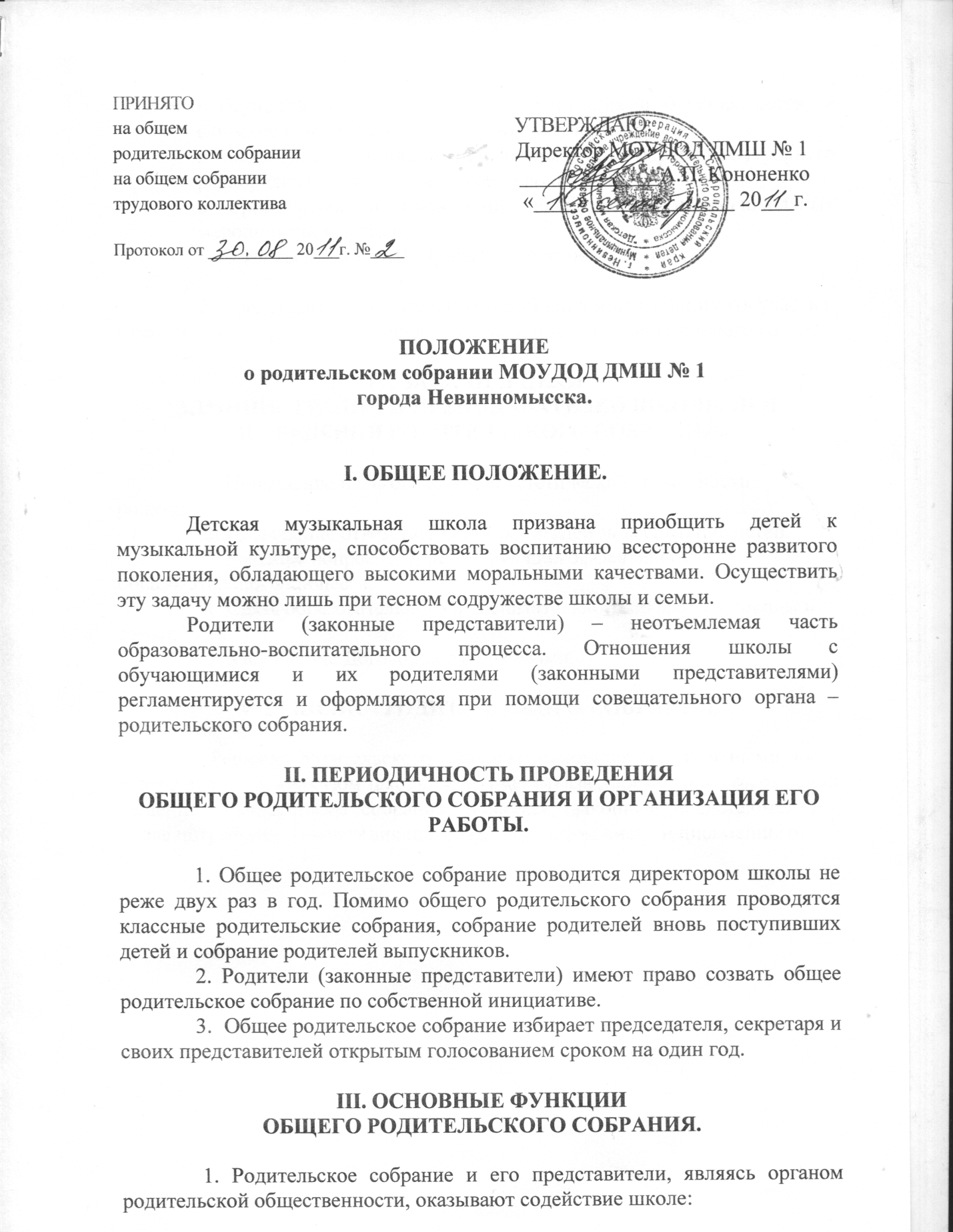 в осуществлении музыкального воспитания и бучения детей, в формировании музыкальной культуры учащихся;в наблюдении за выполнением утверждённых Правил внутреннего распорядка школы для учащихся и родителей;в организации и проведении внеклассных и внешкольных мероприятий с детьми;в хозяйственном и санитарном благоустройстве школы;2. На родительском собрании открытым голосованием избираются представители для участия в работе Совета Учреждения.3. Представители родительского собрания могут принимать участиев работе школы на педагогических советах с правом совещательного голоса.IV. ЗАДАЧИ И ЦЕЛИ АДМИНИСТРАЦИИ И ПРЕПОДАВАТЕЛЕЙ ШКОЛЫ ПРИ ПРОВЕДЕНИИ РОДИТЕЛЬСКОГО СОБРАНИЯ.1. Повышение педагогической и эстетической грамотности родителей.2. Повышение ответственности родителей за воспитание детей.3. Решение вопросов, способствующих эффективности образовательного процесса.4. Связь образовательного и воспитательного процессов, школы и семьи.5. Заключение Договоров с родителями.V. РЕШЕНИЯ РОДИТЕЛЬСКОГО СОБРАНИЯ.                 Решения родительского собрания становятся обязательными после утверждения их приказом школы. В случае отказа директора в утверждении решения родительского собрания, родители (законные представители) в праве потребовать объяснения причин отказа, в том числе и письменного.